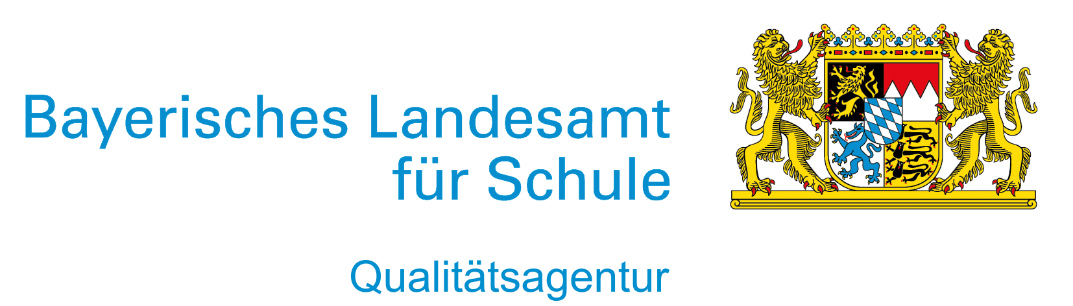 Anhang 3: Leerformular für die Ziel- und Handlungsvereinbarungwww.las.bayern.de/qualitaetsagenturHinweis: Es wird empfohlen, zwei bis drei Ziele festzulegen, wobei ein Ziel dem Modul A „Lehren und Lernen“ zugeordnet werden soll. Bitte verwenden Sie für jedes Ziel jeweils ein eigenes Formblatt.Maßnahmenplan zur ZielerreichungGeplante interne Evaluation gemäß Art. 113c BayEUG (zwei bis drei Jahre nach einer externen Evaluation)Bilanzierung der Ziel- und Handlungsvereinbarungen mit der Schulaufsicht (nach erfolgter interner Evaluation) 			Ort, Datum					Schulleitung				SchulaufsichtZiel (ggf. mit Teilzielen)ZielindikatorenWomit/woran wird festgestellt, ob bzw. inwieweit das Ziel/Teilziel erreicht worden ist?Zeitpunkt für die Feststellung der ZielerreichungGeplanter Zeitpunkt für die Feststellung, ob bzw. inwieweit das Ziel erreicht wurde.MaßnahmenKonkrete Vorhaben, die zur Ziel-errei chung beitragen.MaßnahmenindikatorenWomit/woran wird festgestellt, dass die Maßnahme angemessen umgesetzt wurde?VerantwortlicheGeplanter Zeitpunkt der Fertigstellung/ UmsetzungGeplante Methoden und InstrumenteVerantwortlicheZeitraumGeplante MethodenTeilnehmendeZeitraum